Stoffverteilungsplan mit Kürzungsvorschlägen 
bis Schuljahresende zu Sally 1 für Rheinland-Pfalz, Brandenburg, Baden-Württemberg, Hamburg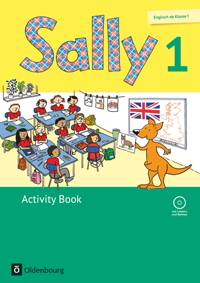 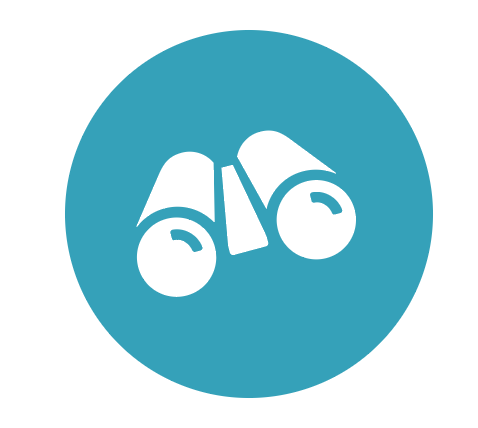 Der Stoffverteilungsplan ist auf ca. 38 Schulwochen in vier größeren, an den Ferien orientierten Phasen ausgelegt. Den zeitlichen Angaben liegt der baden-württembergische Ferienplan zugrunde. Doch passt die Stoffverteilung in leichter Abwandlung auch zu den Schuljahresverläufen in anderen Bundesländern. Die Aufteilung der Themen im zweiten Halbjahr muss dem jeweiligen Schuljahr (wechselnder Osterferientermin) angepasst werden. Der Plan gilt daher nur als Beispiel für eine mögliche Stoffverteilung. Task- oder Rally-Stunden können auch einmal etwas mehr als eine Unterrichtsstunde einnehmen. Mithilfe der Zusatzangebote (Extras) können Themen individuell vertieft bzw. erweitert werden.  Hinweise zu möglichen Kürzungsvorschlägen:   Müssen Sie aufgrund von Schulschließung und/oder Unterrichtsausfall eine Kürzung bzw. Priorisierung der verbleibenden 
  Unterrichtsinhalte vornehmen? Dann gibt Ihnen der folgende Stoffverteilungsplan eine gute Orientierung. 
  Die rot ausgezeichneten Themen können Sie im Notfall mit minimalem Zeitaufwand behandeln oder ggf. in diesem 
  Schuljahr auch weglassen.Unterrichts- zeitraumKapitelKommunikative KompetenzenRedemittelWortschatzClassroom phrases1. Phase: Schuljahresanfang bis Herbstferien (ca. 6–7 Wochen)1. Phase: Schuljahresanfang bis Herbstferien (ca. 6–7 Wochen)1. Phase: Schuljahresanfang bis Herbstferien (ca. 6–7 Wochen)1. Phase: Schuljahresanfang bis Herbstferien (ca. 6–7 Wochen)1. Phase: Schuljahresanfang bis Herbstferien (ca. 6–7 Wochen)1 WocheUnit 1: HelloActB S. 4–6,VögelLM S. 12–20Sich begrüßenNach dem Namen fragenDen eigenen Namen nennenDen Reim Two little blackbirds mitsprechenSich verabschiedenDen Song Good morning und den Song It’s so easy mitsingenHello.Good morning.What’s your name?My name is …This is …easy, hello, goodbye, blackbird, to jump, to sing, to sit, to say (hello)Look in your Activity Books.Point to …Draw a picture.Stand up. Sit down.Come here.Let’s make a circle.Listen.Let’s sing a song.Let’s play a game.2 WochenUnit 2: ColoursActB S. 7, 8, 41, Farbkarten, Sally-MaskeLM S. 21–32Die Farben nennenDie Geschichte Scat the cat in groben Zügen
verstehen und den Refrain mitsprechenBejahen und verneinenDen Colour song mitsingenred, yellow, blue, green, brown, black, white, grey, orange, pinkWhat colour is …?It’s yellow/green/…The … is (yellow, green, …).I’m … Scat is …yes/noClose your eyes.Open your eyes.Colour the …Point to the …Change places.Play the game in your group.2 WochenUnit 3: Numbers ActB S. 9, 10LM S. 33–41Von 1 bis 10 zählenDie Geschichte Ten kangaroos in the bed in groben Zügen verstehen und den Refrain mitsprechenDen Reim Ten red apples mitsprechenone, two, three, four, five, six, seven, eight, nine, tenRoll over!apple, tree, shakeThere is … / There are …What number is it?Number … is …Count with me.Be my echo.Let’s act out the story.Let’s count.Let’s clap.Unterrichts- zeitraumKapitelKommunikative KompetenzenRedemittelWortschatzClassroom phrases2. Phase: Herbstferien bis Weihnachten (ca. 7 Wochen)2. Phase: Herbstferien bis Weihnachten (ca. 7 Wochen)2. Phase: Herbstferien bis Weihnachten (ca. 7 Wochen)2. Phase: Herbstferien bis Weihnachten (ca. 7 Wochen)2. Phase: Herbstferien bis Weihnachten (ca. 7 Wochen)2 WochenUnit 4: My schoolbagActB S. 11–13LM S. 42–50Schulsachen benennenDie Songs My school things und The schoolbag song mitsingenruler, book, pencil case, rubber, pencil, glue stick, school things, schoolbag, pencil sharpener, (a pair of) scissorsWhat’s in my hand/schoolbag?Guess.Is it a …? What’s missing?Find the …Put it into the …  Take out the …Show me ….Go around …/Go back …Listen and draw (lines).What’s missing? Circle it.2 WochenUnit 5: Body and feelingsActB S. 14–16LM S. 51–61Körperteile benennenDen Reim Two little eyes mitsprechenGefühle benennen Den Reim This is my right hand mitsprechen, 
mitsingenhead, face, ear, eye, mouth, nose, handto look around, to hear, to smell, to eat I can (see/smell/…) with my (eyes/nose/…).happy, sadHow do you feel?I’m happy/sad.right, leftlittleLet’s learn/say …Point to …3–4 WochenUnit 12: Merry Christmas ActB S. 34, 35LM S. 141–151Den Reim Here comes Santa mitsprechenDie Bastelanleitung Reindeer head verstehen und umsetzenDas Lied We wish you a Merry Christmas mitsingenDie Task My wish list durchführenSanta, reindeer, chimney, top, Christmaspaper, to draw, to cut, to glueMerry Christmas and a Happy New Year!What can you see?Cut it out.Unterrichts- zeitraumKapitelKommunikative KompetenzenRedemittelWortschatzClassroom phrases3. Phase: Weihnachten bis Ostern (ca. 9–12 Wochen)3. Phase: Weihnachten bis Ostern (ca. 9–12 Wochen)3. Phase: Weihnachten bis Ostern (ca. 9–12 Wochen)3. Phase: Weihnachten bis Ostern (ca. 9–12 Wochen)3. Phase: Weihnachten bis Ostern (ca. 9–12 Wochen)3–4 Wochen Unit 6: ToysActB S. 17–19, FarbplättchenLM S. 62–72Einige Spielsachen benennen und beschreibenGrößen benennenNach der Anzahl von Dingen fragenDen Song A little ball, a big ball mitsingen Ein Würfelspiel spielenball, doll, teddy bear, train, car, toy, gamelittle, big, very bigto playdice, countersIs it a …?/Is this a …?It’s a …/This is a …Is this your …?Who has got a …?What have you got? I have got a …What colour is your …?The … is …Raise your hands.Pick up the …Give the … to …3–4 WochenUnit 7: ClothesActB S. 20–22,KleidungsstückeLM S. 73–91Über Kleidungsstücke sprechenDen Clothes song mitsingen Eine Clothes rally durchführenDie Task My perfect outfit durchführenclothes, pullover, T-shirt, shoes, (woolly) hat, jacket, socks, (a pair of) trousers, skirtHang up the …Here is/are …What colour is/are …My perfect outfit is …Can you see …?Put on …I like your …Please, give me …Find a partner.Tick the …Show me …1–2 WochenUnit 14: Happy BirthdayActB S. 38LM S. 165–172Die Geschichte Happy birthday! verstehenZum Geburtstag gratulierenNach dem Geburtstag fragenNach dem Alter fragen, darauf antwortenEin Geburtstagslied singenIm Bild einer Geburtstagsparty Gegenstände benennenGeburtstagsspiele spielenbirthday, candle, cake, party hat, present, balloon, partyHappy birthday to you!How old are you?… years./I’m … years old.Unterrichts- zeitraumKapitelKommunikative KompetenzenRedemittelWortschatzClassroom phrases2 WochenUnit 13: Happy EasterActB S. 36, 37LM S. 152–164Verschiedene Muster erkennen und benennenDie Geschichte Sally and the Easter bunny verstehen und nachspielenDen Reim Funny bunny hop mitsprechen/den Song mitsingendots, stripes, zig zags, paperEaster, Easter bunny, Easter egg, to hop, to bunny hopWhat are you doing?I’m drawing …All day and all night.You can help me.I like (this Easter egg) best./My favourite (Easter egg) is …4. Phase: Ostern bis Schuljahresende (ca. 10–14 Wochen)4. Phase: Ostern bis Schuljahresende (ca. 10–14 Wochen)4. Phase: Ostern bis Schuljahresende (ca. 10–14 Wochen)4. Phase: Ostern bis Schuljahresende (ca. 10–14 Wochen)4. Phase: Ostern bis Schuljahresende (ca. 10–14 Wochen)3–4 WochenUnit 8: AnimalsActB S. 23–25FingerpuppenLM S. 92–104Den Reim My dog and my cat mitsprechenTiere benennen und Tierlaute sprechenDen Animal song mitsingenDie Geschichte The perfect pet verstehen und Phrasen mitsprechenDie Task My animal quiz durchführenanimal, pet, dog, cat, bird, pig, mouse, fishHere is my …oink, oink/bow-wow/miaow, miaow/squeak, squeak/chirp, chirp/blub, blubdirty, snappy, hairy, loud, perfect, littletooThere is a …/This is …Can I have a …, please?What do you want?How is your animal?Make your own animal quiz.Use the symbols.Who’s got a …?Stick them together.Unterrichts- zeitraumKapitelKommunikative KompetenzenRedemittelWortschatzClassroom phrases3–4 WochenUnit 9: FruitActB S. 26–29,FrüchtekartenLM S. 105–120Obstsorten benennen könnenDarüber reden, was man mag und nicht magDas Lied Fruit, fruit, fruit mitsingenEinen Banana milk shake herstellenEine Fruit rally durchführen – Sinnesübungen: Obstsorten am Geruch, Geschmack und durch Tasten erkennen, sehen (zählen) und hören (nummerieren)banana, cherry (cherries), lemon, orange, pear, fruitmilk, jug, cupto take, to peel, to cut, to add, to mix, to pour, to clean to feel, to smell, to tasteDo you like …?I like …/I don’t like …What colour is a (cherry)?How many (bananas) are there?Bring me … Point to …Show me … Colour the (cherry) red.1 WocheUnit 10: FamilyActB S. 30, 31LM S. 120–129Die Familienmitglieder nennenDie Geschichte The frog family verstehen und nachspielenDen Family rhyme nachsprechen und spielenfamily, mummy, daddy, brother, sister, babyfrog, pond, leaf, to jump, hotThis is …I can see …Put … next to …I’ve got a sister/brother.Spot the differences.Fold it.Staple it together.3–4 WochenUnit 11: Goldilocks and the three bearsActB S. 32/33, 43, Goldilocks- und BärenfigurenLM S. 130–140Einzelne Gegenstände (mit Adjektiven) im Haus der Bären benennenÜber die Größe von Dingen Auskunft geben Die Geschichte Goldilocks and the three bears in groben Zügen verstehen und einzelne Sätze mitsprechen Die Geschichte nachspielen (scenic reproduction)bed, bowl, chairhot, cold, soft, hard, just rightIt’s too hot/cold/hard/soft/just right.My bear is big/little.1 WocheUnit 15: 
Sally gameActB S. 39LM S. 173–175Ein Würfelspiel spielen (Wiederholungsspiel: Farben, Zahlen, Tiere, Obst, Kleidungsstücke, Schulsachen, Spielsachen)Happy birthday.Merry Christmas!It’s blue/red/ …I like … / I don’t like …It’s a … / There are …Play in your group.